ДЕПАРТАМЕНТ ОСВІТИ ТА ГУМАНІТАРНОЇ ПОЛІТИКИ                                                                             УПРАВЛІННЯ КУЛЬТУРИЧЕРКАСЬКА МІСЬКА ЦЕНТРАЛІЗОВАНА БІБЛІОТЕЧНА СИСТЕМА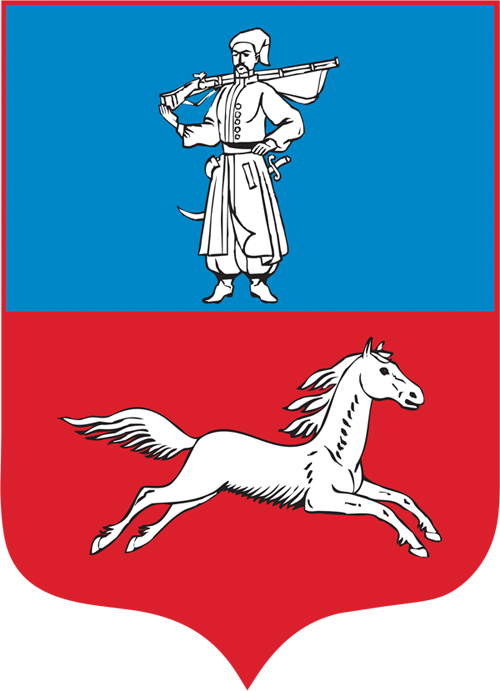 Калейдоскоп подійміста Черкаси  ЧЕРКАСИ   2020ДЕПАРТАМЕНТ ОСВІТИ ТА ГУМАНІТАРНОЇ ПОЛІТИКИ                                                                             УПРАВЛІННЯ КУЛЬТУРИЧЕРКАСЬКА МІСЬКА ЦЕНТРАЛІЗОВАНА БІБЛІОТЕЧНА СИСТЕМАКалейдоскоп подійміста Черкаси                                   Інформаційний бюлетеньВип.4ЧЕРКАСИ   2020Укладач: Н.М. СмаглійКалейдоскоп подій міста Черкаси : щоквартальне видання                  / Черкаська міська центральна бібліотека ім. Лесі Українки ; [уклад. Н.М. Смаглій ; оформ.: В. В. Слотіна]. – Черкаси, 2020 . –  10 с.© Центральна міська бібліотека імені Лесі Українки, 2020ВІД УПОРЯДНИКІВ    Ми щиро вдячні за те, що Ви уважно спостерігали за випуском нових видань «Калейдоскоп  подій». Дуже приємно відзначити, що ці випуски дають змогу відчути себе активним учасником подій, які відбуваються в рідному місті.Значні події також висвітлені по Черкаській області. Нагадуємо, що випуск  висвітлює історичні сторінки, роботу місцевих органів,  публікації з охорони здоров’я, розвитку культури м. Черкас тощо. Відділ інформаційно-бібліографічної роботи та автоматизації бібліотечних процесів буде вдячний за пропозиції, які отримає від усіх, кого цікавить інформація краєзнавчого змісту.ВЛАДА ІНФОРМУЄАнатолій Бондаренко[мер]: політика має закінчуватися там, де починається місцеве самоврядування //7днів. – 2020. – 14 жовт. – С.6.Більше половини суддів першої інстанції на Черкащині недоброчесні – чесно //Вечірні Черкаси. – 2020. – 2 груд. – С.3.Віктор Євпак: ми принесемо в місцеву владу кращий управлінський досвід // 7днів. – 2020. – 21жовт. – С.4.Віктор Євпак представив п’ять кроків, які реалізує на посаді мера Черкас //7днів. - 2020. – 11 листоп. – С.4.Котова, П. Черкаси можуть і повинні стати одним з найкращих міст в країні, - Бондаренко[мер] :[інтерв’ю з мером Черкас /провела Поліна Котова] // Нова молодь Черкащини. – 2020. – 2 верес. – С.4.Котова, П. Юлія Тимошенко у Черкасах: «В країні ще не було таких важливих місцевих виборів» / П.Котова //Нова молодь Черкащини. – 2020. – 14 жовт. – С.1.Мартинова, Т. У Черкасах сформували владу: контроль над радою і виконком – у руках міського голови та його команди /Т.Мартинова // Вечірні Черкаси. – 2020. – 16 груд. – С.1.Стали відомі імена депутатів Черкаської міської ради : нові обранці // Нова молодь Черкащини. – 2020. – 11 листоп. – С.3.СТОРІНКИ ІСТОРІЇ. ДЕМОГРАФІЯ. АРХІТЕКТУРАКирей, Р.  Висотка за планом: [архітектурне обличчя Черкас] /Р.Кирей // Уряд.кур’єр. – 2020. – С.1.Кирей, Р. Перлини української землі потребують великої уваги й турботи: [збереження пам’яток історії, обговорення на конференції] / Р. Кирей // Уряд.кур’єр. – 2020. – 21 листоп. – С.5.Черкащиною проїхався раритетний паровоз // 7 днів. – 2020 .- 11листоп. – С.20.Як у Млієві на Черкащині з’явився сорт Ренет Симиренка //Нова молодь Черкащини. – 2020. – 28 жовт. – С.7.              ВІЙСЬКОВА СПРАВА. АТОБалякіна, Т. Такий різний Валерій Макеєв:[юрист, правозахисник, організатор «Православної служби тилу»] / Т. Балякіна // 7 днів. – 2020. – 21 жовт. – С.8.Військові відзначили Бондаренка медаллю «За сумлінну працю» // Нова молодь Черкащини. – 2020. – 9 груд. – С.3.До дня Збройних Сил черкаських військових нагородили медалями // Вечірні Черкаси + Акцент. – 2020. – 9 груд.- С.3.Нацкорпус подарував Черкасам нову історичну пам’ятку: [нова фотозона та символ Незалежності у черкаському сквері «Юність»] // 7 днів. – 2020. – 21 жовт. – С.4.40 % призовників Черкащини – 18 – річні юнаки // 7 днів. – 2020. – 14 жовт. – С.20.Черкаські волонтери влаштували «день варення» для самотніх пенсіонерів // Нова молодь Черкащини. – 2020. – 14 жовт. – С.7.Черкаського героя – військового [Андрія Кизила] зобразили на конвертах //7 днів. – 2020. – 9 груд. – С.13.Яблуневу алею на честь загиблих висадили у Черкасах // 7 днів. – 2020. – 21 жовт. – С.8.Як комахи шукаємо, що привезти хлопцям на фронт: волонтер про війну і допомогу // 7 днів. – 2020. – 9 груд. – С.13.ЕКОЛОГІЯ. ПРИРОДА РІДНОГО МІСТАШаповал, Т. Хто винен , що в Соснівці немає пляжу? /Т.Шаповал //7днів. – 2020.- 7 жовт. – С.15.Мільйон дерев за добу: черкащани приєдналися до Всеукраїнської акції //7днів. – 2020. – 21 жовт. – С.3.рироОХОРОНА ЗДОРОВ’Я.COVIDВоронцова, Т. Другий пологовий будинок бунтує проти створення тимчасового госпіталю для хворих на COVID – 19 // Нова молодь Черкащини. – 2020. – 4 листоп. – С.1.Головлікар Черкаської «інфекційки» вважає, що ріст коронавірусу на Черкащині – результат нашого недбальства // Нова молодь Черкащини. – 2020. – 2 верес. – С.6.Карантинна допомога: хто з черкасщан і на що має право   //Акцент +Вечірні Черкаси. – 2020. – 9 груд. – С.2.Сказ на Черкащині: яка ситуація? // 7 днів. – 2020. – 9 груд. – С.3.Стаціонар для хворих на COVID – 19 у пологовому: медики хочуть перекривати дорогу // 7 днів. – 2020. – 4 листоп. – С.3.У Черкасах не вистачає медиків, їх шукають через соцмережі //Нова молодь Черкащини. – 2020. – 9 груд. – С.1.Усі медики, які надають допомогу хворим на COVID –застраховані та отримують доплати, - Сергійчук[голова ЧОДА] //Вечірні Черкаси. – 2020. – 9 груд. – С.3.Черкаські лікарні отримують гуманітарку //Акцент + Вечірні Черкаси. – 2020. – 9 груд. – С.4.ЕКОНОМІКА ПІДПРИЄМСТВА МІСТА. ТОРГІВЛЯ.                                     ТРАНСПОРТБалякіна, Т. Нове – старе питання: чи потрібен Черкасам сміттепереробний завод? / Т. Балякіна // 7 днів. – 2020. – 4 листоп. – С.4.Від створення ОСББ до ремонту доріг: як працює Карта змін Черкас // 7 днів. – 2020. – 7 жовт. – С.4.Голик, І. У Черкасах продовжують розвивати мережу «М’ясомаркетів» / І. Голик // 7 днів. – 2020. – 21 жовт. – С.4.Не чекати відкатів: як місцева влада має сприяти розвитку місцевого бізнесу, розповіли  ВО «Черкащани» // 7 днів. – 2020. – 14 жовт. – С.5.Одна платіжка замість шести: завдяки меру Бондаренку черкащани платитимуть за тепло та гарячу воду по одній платіжці //7днів. – 2020. – 11 листоп. – С.1.Черкаська ТЕЦ обікрала черкащан на близько 80 млн.грн., - «Черкаситеплокомуненерго» // Нова молодь Черкащини.- 2020. –4листоп.- С.3.Черкаському тролейбусу – 55! // 7 днів. – 2020.- 11 листоп. – С.16.Черкасцям встановлюють надсучасні електролічильники: пілотний проект // Нова молодь Черкащини. – 2020. – 11 листоп. – С.4.                             КУЛЬТУРНЕ ЖИТТЯКолекцію унікальних хусток презентували в Черкасах // Нова молодь Черкащини. -   2020. – 16 груд. – С.7.55 років: історія театру у зеленому будиночку: [Ляльковому театру Черкас – 55 років] // Нова молодь Черкащини. – 2020. – 2 груд. – С.7.У черкаській бібліотеці[ОУНБ імені Тараса Шевченка] представили копії рукописних книг Київської Русі // Нова молодь Черкащини. – 2020. – 9 груд. – С.8.Черкаський актор увійшов у ТОП – 10 найсексуальніших українських митців: [письменник та музикант Сергій Жадан] // 7 днів. – 2020. – 21 жовт.- С.20.ЛІТЕРАТУРНЕ ЖИТТЯБалякіна,Т. Книга черкащанина стала найкращим літературним твором за версією Міноборони: [роман «Вірний присязі»] / Т. Балякіна // 7днів. – 2020. – 2 груд. – С.13.                Видатні діячі, імена яких пов’язані з краємЯк у Млієві на Черкащині з’явився сорт Ренет Симиренка //Нова молодь Черкащини. – 2020. – 28 жовт. – С.7.Для нотатокБібліографічне виданняКалейдоскоп подій міста ЧеркасиІнформаційний бюлетеньУпорядник:      Смаглій Неля МиколаївнаВерстка, оформлення     В.В. СлотінаВидавець і виготовлювачЦМБ ім. Лесі УкраїнкиВідділ інформаційно-бібліографічної                                            роботи та автоматизації бібліотечних процесівE-mail   lib-ukr@ukr.netСайт     cbs.ucos.ua18000, м. Черкаси, вул. Хрещатик, 200 